Cloud Physics LabFor Fourth Year ClassPreparationProf. Kais Jamil LatifDr. Munya Fadhil Jasim2019-2020Cloud Physics LabLAB 1: Thermodynamics Properties of AirIntroduction: You will be required to calculate air properties for three different weather conditions. Given sets of 24 hours’ worth of weather data, you will calculate and graph some air properties to draw conclusions about the relationships between the data. Finally, you will write a laboratory report of your results.Objective:The objective of this lab assignment is to determine how we can use weather data to study thermodynamics properties of air.Theory:The thermodynamics properties of air are:Potential temperature 	Saturated water vapor pressureSaturated mixing ratioMixing ratioVirtual temperature Water vapor pressurewhere:  Rd=287.1 JK-1kg-1,           Rv= 461.5 JK-1kg-1      Cp=1004 JK-1kg-1,        L=2500000 Jkg-1,  Eo=6.11 hPa,                   To=273.16 K   Materials and Procedures: Run the Matlab script Lab1.m to calculate and plot the air properties for the following weather observations Case 1: weather observation for summer day (15 July 2015): Input file: case1.txtCase 2: weather observation for clear mild day (18 Oct 2015): Input file: case2.txtCase 3: weather observation for rainy day (28 Oct 2015): Input file: case3.txtAfter running the script for each case, cut and past the figure files and the file result.txt into the corresponding folder of each case.Use the attached word file wtmplt.doc to sum all figures of the three cases in one file.Analysis and Conclusions:For each case explain the profile of each variable with time. Remember case 1 is dry condition; case 2 is clear condition for autumn day; and case 3 is rainy condition for autumn day. The rainfall data are plotted in the following diagramQuestions:  What did you learn about air properties by completing the activity?       What is the relationship between temperature, saturated mixing ratio, saturated water vapor pressure, and relative humidity?How weather condition affect the air properties?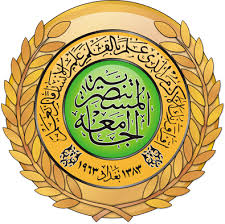 Mustansiriyah University of ScienceDepartment of Atmospheric Sciences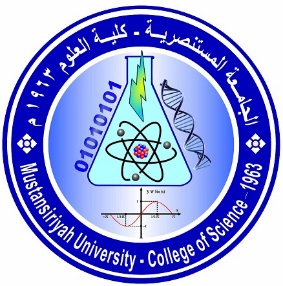 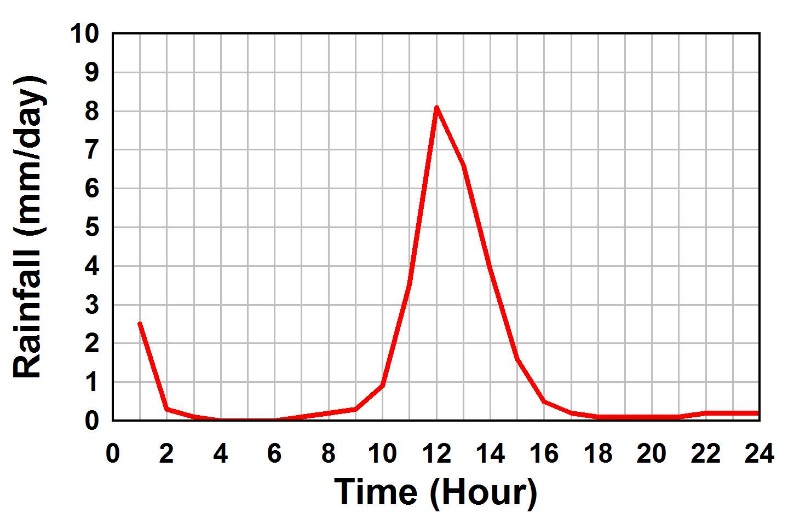 Hourly rainfall (mm/hr) for 28 Oct. 2015